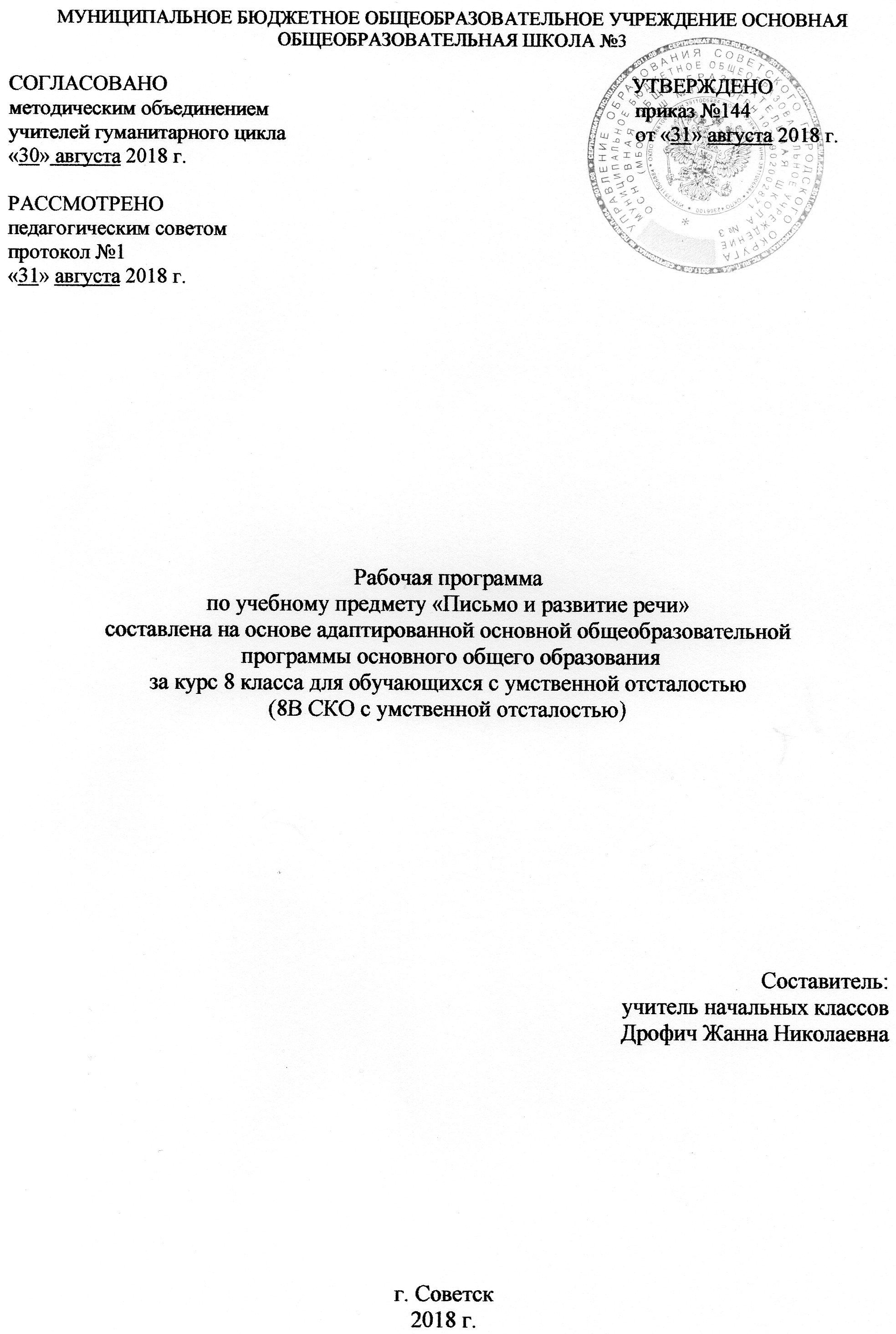 Содержание программыПояснительная записка 	3Возможные результаты 	7Критерии оценки  	8Учебный план по предмету 	15Календарно-тематический план 	16Образовательные ресурсы 	211 Пояснительная записка   Адаптированная рабочая программа по письму и развитию речи для  8 класса СКО 8 вида создана на основе программы специальных (коррекционных) образовательных учреждений VIII вида  к учебникам по русскому языку для 5-9 классов/ Н.Г.Галучникова, Э.Я.Якубовская //Программно-методические материалы: Программы специальных (коррекционных) общеобразовательных  учреждений. VIII вида. 5–9 классы\ под ред. А.К.Аксенова \Москва «Просвещение» 2006. Программа рассчитана на 136 часов, 4 часа в неделю.В 5-9 классах при обучении письму умственно отсталых детей решаются те же задачи, которые решаются в начальных классах, но на более сложном речевом и понятийном материале:сформировать и развить у учащихся навыки грамотного письма на основе изучения элементарного курса грамматики;продолжить коррекцию речи и мышления школьников;научить учащихся правильно и последовательно излагать свои мысли в устной и письменной форме;обеспечить общее развитие учащихся и сформированность у них нравственных качеств для дальнейшей успешной адаптации их в жизни.В процессе изучения грамматики и правописания у учащихся развивается устная и письменная речь, формируются практически значимые орфографические и пунктуационные навыки, воспитывается интерес к родному языку.1.1 Возможные результаты    К началу обучения в 8 классе учащиеся должны усвоить элементарные сведения по грамматике; у учащихся должны быть сформированы основные орфографические и пунктуационные навыки, достаточно осмысленное отношение к основным элементам языка. Учащиеся должны к 8-му классу овладеть умениями составлять и распространять предложения, ставить знаки препинания в конце предложения, анализировать слова по звуковому составу, различать основные части речи (по значению и главным грамматическим признакам), отличать предлоги от приставок; должны уметь списывать текст и писать под диктовку, знать алфавит, расположение слов в алфавитном порядке в словаре, состав слова, главные и второстепенные члены предложения, основные части речи (имя существительное, имя прилагательное, глагол, местоимение) и служебные части речи (предлог, союзы И, А, НО; частицу НЕ). Учащиеся должны знать правописание безударных проверяемых гласных, сомнительных согласных, способы проверкинаписания безударных падежных окончаний прилагательных и существительных, правила написания Ь на конце слов после шипящих у существительных, кратких прилагательных; правило написания НЕ с глаголами.В 8-м классе продолжается работа по звукобуквенному анализу. Учащиеся овладевают правописанием значимых частей слова и различных частей речи. Значительное внимание уделяется фонетическому разбору. Продолжается систематическое изучение элементарного курса грамматики и правописания. Основными темами являются состав слова и части речи. Изучение состава слова, словообразующей роли значимых частей слова направлено на обогащение и активизацию словаря учащихся. В процессе упражнений формируются навыки правописания (единообразного написания гласных и согласных в корне слова и приставке). Большое значение для усвоения правописания имеет морфемный разбор, сравнительный анализ слов, различных по произношению, сходных по написанию (разбор гнезд родственных слов).Части речи изучаются в том объеме, который необходим учащимся для выработки практических навыков устной и письменной речи – обогащения и активизации словаря, формирования навыков грамотного письма.Изучение предложений имеет особое значение для подготовки умственно  отсталого школьника к самостоятельной жизни, к общению. Тема «Предложение» включена в программу 8 класса, работа над ней организуется так, чтобы в процессе упражнений формировать у учащихся навыки построения простого предложения разной степени распространенности и сложного предложения. Одновременно закрепляются орфографические и пунктуационные навыки.В 8 классе, так же как и в 5-7 классах, большое внимание уделяется формированию навыков связной письменной речи, так как возможности умственно отсталых школьников выражать свои мысли в письменной форме ограничены. В 5-7 классах работа с деформированным текстом, ответы на поставленные вопросы, подписи под серией рисунков, пересказ по плану и опорным словам служили созданию основы, позволяющей учащимся овладеть такими видами работ по развитию речи, как изложение и сочинение. Именно им в 8 классе будет уделено основное внимание. Продолжается работа по привитию навыков делового письма. Обучение осуществляется по двум направлениям: учащиеся получают образцы и упражняются в оформлении деловых бумаг (бланков, квитанций и др.), в то же время предусматривается формирование навыков четкого, правильного, логичного и достаточно краткого изложения своих мыслей в письменной форме (при составлении автобиографии, заявления, анкеты, объявления и др.). В ходе обучения в 8 классе по-прежнему уделяется внимание четкому и аккуратному письму.На уроках письма реализуются межпредметные связи, прежде всего за счет введения в лексикон учащихся новых слов, необходимых для изучения математики, географии, истории, биологии и др. предметов, а также через организацию обучения с опорой на знания учащихся, полученные на уроках по другим предметам, и формирование и развитие, помимо предметных ЗУН, также и межпредметных ЗУН (работа с учебником, составление плана, развернутый ответ на вопрос учителя, пересказ задания своими словами, аргументация своего мнения, применение полученных знаний в новых ситуациях и др.).Основная форма организации обучения письму является урок. Специфическая особенность обучения на уроках в коррекционной школе – их коррекционная направленность. Коррекция недостатков развития умственно отсталых учеников проводится в условиях комплексного решения образовательных, коррекционно- развивающих и воспитательных задач. Тип урока определяется в зависимости от его основной дидактической цели: урок изучения нового материала, урок закрепления знаний, обобщающий урок, урок повторения, контрольный урок, комбинированный урок.На уроках письма сочетаются фронтальная, индивидуальная и групповая работа. Применяется методика орфографического чтения П.С.Тоцкого. Виды упражнений, которые используются на уроках письма: письменные упражнения из учебника, комментированное письмо, грамматический разбор, разбор слова по составу, «4-й лишний», устный ответ (с места и у доски), самостоятельная работа с карточкой, различные виды диктантов (графический, программированный, зрительный, словарный). Развитие речи учащихся осуществляется через систематическую словарную работу (ознакомление с новыми словами, составление с ними словосочетаний и предложений, подбор однокоренных слов и т.п.), через проведение работы с деформированным текстом, по подбору подписей к серии картинок, по составлению плана текста, через обучение написанию изложений и сочинений. Значимое место в системе уроков письма в 8 классе по-прежнему занимает работа над ошибками, которые допускают учащиеся в классных и домашних работах, в творческих и контрольных работах. Данной работе может быть отведена часть урока, весь урок; она может проводиться коллективно или каждым учащимся в отдельности, самостоятельно по индивидуально для него подобранным заданиям (по карточкам).В конце учебного года на последних уроках, помимо повторения за курс 8 класса, предлагаются задания занимательного характера различного уровня сложности дляпривития интереса к изучаемому предмету, развития навыков самостоятельного мышления, поиска решения нестандартных заданий, применения имеющихся знаний в новых, сложных ситуациях.Контроль знаний, умений и навыков учащихся является важной составной частью процесса обучения детей с ОВЗ. Целью контроля является определение качества усвоения учащимися программного материала, диагностирование и корректирование их знаний и умений, воспитание ответственности к учебной работе и самостоятельности. Основную роль играет внешний контроль учителя за деятельностью учащихся. Однако значительное внимание в ходе обучения уделяется взаимоконтролю и самоконтролю, так как при этом учеником осознается правильность своих действий, обнаружение совершенных ошибок, анализ их и предупреждение в дальнейшем.учащиеся должны уметь:писать под диктовку текст с соблюдением знаков препинания в конце предложения;разбирать слова по составу, образовывать слова с помощью приставок и суффиксов;различать части речи;строить простое распространенное предложение, простое предложение с однородными членами, сложное предложение;писать изложение и сочинение;оформлять деловые бумаги;пользоваться школьным орфографическим словарем;учащиеся должны знать:части речи;наиболее распространенные правила правописания слов.1.2 Критерии оценкиГрамматика, правописание и развитие речи Оценка устных ответовУстный опрос учащихся является одним из методов учета знаний, умений и навыков по русскому языку. При оценке устных ответов принимается во внимание: а) правильность ответа по содержанию, свидетельствующая об осознанности усвоения изученного материала; б) полнота ответа; в) умение практически применять свои знания; г) последовательность изложения и речевое оформление ответа.Отметка «5» ставится ученику, если он: обнаруживает понимание материала, может с помощью учителя или самостоятельно обосновать, сформулировать ответ, привести необходимые примеры; допускает единичные ошибки, которые сам исправляет.«4» ставится, если ученик дает ответ, в целом соответствующий требованиям оценки ответа на «5», но допускает неточности в подтверждении правил примерами и исправляет их с помощью учителя; допускает некоторые ошибки в речи; при работе над текстом или разборе предложения допускает 1-2 ошибки, которые исправляет при помощи учителя.«3» ставится, если ученик обнаруживает знание и понимание основных положений данной темы, но излагает материал недостаточно полно и последовательно, допускает ряд ошибок в речи, затрудняется самостоятельно подтвердить правила примерами и делает это с помощью учителя, нуждается в постоянной помощи учителя.«2» ставится, если ученик обнаруживает незнание большой или наиболее существенной части изучаемого материала, допускает ошибки в формулировке правил, искажающие их смысл; в работе с текстом допускает грубые ошибки, не использует помощь учителя.Оценка «1» за устные ответы не ставится.Оценка письменных работ учащихсяОценка знаний учащихся осуществляется по результатам повседневных письменных работ учащихся, текущих и итоговых контрольных работ.Основными видами классных и домашних письменных работ учащихся являются обучающие работы, к которым относятся упражнения, выполняемые в целях тренировки по учебнику, по карточкам, по заданиям на доске, предупредительные, объяснительные и иные диктанты неконтрольного характера, грамматический разбор, подготовительные работы перед написанием изложения или сочинения и т.д.При небрежном выполнении письменных работ, большом количестве исправлений, искажений в начертании букв и их соединений оценка снижается на один балл, если это  не связано с нарушением моторики у детей.Контрольные работы могут состоять из контрольного списывания , контрольного диктанта, грамматического разбора и комбинированного вида работ (контрольного списывания с различными видами орфографических и грамматических заданий). Основные виды контрольных работ – списывание и диктанты.В числе видов грамматического разбора следует использовать задания на опознание орфограмм, определение частей слова, частей речи, членов предложения на основе установления связи слов по грамматическим признакам. Содержание грамматических заданий должно быть связано с грамматико-орфографическим материалом, изученным не только в данном классе, но и в предыдущих.Текст диктанта может быть связным или состоять из отдельных предложений. Следует избегать включения в текст диктанта слов на правила, которые в данном классе еще не изучались. Если такие слова встречаются, их надо записывать на доске или проговорить, выделив орфограмму, указать на раздельное или слитное написание слов и словосочетаний, правильную постановку знаков препинания. По содержанию и конструкции предложений тексты должны быть понятными учащимся.Контрольные диктанты должны содержать 3-4 орфограммы на каждое проверяемое правило. Количество орфограмм должно составлять не менее 50% от числа слов текста.Примерный объем текстов контрольных работ в I классе – 8-10 слов, во II классе в начале учебного года – 10-12 слов, к концу года – 16-18 слов, в III классе – 20-25 слов, IV – 30-35 слов, V – 45-50 слов, VI – VII – 65-70 слов, VIII – X – 75-80 слов. Учету подлежат все слова, в том числе предлоги, союзы, частицы. При проведении контрольного списывания  с грамматическим заданием объем текста следует уменьшить. Проведение контрольных диктантов с дополнительными грамматическими и другими заданиями в коррекционной школе VIII вида не рекомендуется.Дети, которые занимаются с логопедом, не освобождаются от написания контрольных диктантов в классе. Оцениваются такие работы в зависимости от индивидуального продвижения детей.Контрольные работы оцениваются с учетом индивидуальных особенностей усвоения учебного материала каждым таким учеником.При оценке письменных работ следует руководствоваться следующими нормами: I-IV классыОценка «5» ставится за работу без ошибок.«4» ставится за работу с 1-3 ошибками.«3» ставится за работу с 4-5 ошибками.«2» ставится за работу, в которой допущено 6-8 ошибок.«1» ставится за работу с большим количеством ошибок, чем допустимо при оценке «2». V-IX классыОценка «5» ставится за работу, написанную без ошибок.«4» ставится за работу с 1-2 ошибками.«3» ставится за работу с 3-5 ошибками.«2» ставится за работу, в которой допущено 6-8 ошибок.«1» ставится за работу с большим количеством ошибок, чем допустимо при оценке «2».В письменных работах не учитывается 1-2 исправлений или 1 пунктуационная ошибка. Наличие трех исправлений или двух пунктуационных ошибок на изученное правило соответствует 1 орфографической ошибке. Ошибки на непройденные правила правописания не учитываются. За одну ошибку в диктанте считается:а) Повторение ошибок в одном и том же слове (например, в слове «лыжи» дважды написано на конце «ы»). Если же подобная ошибка на это же правило встречается в другом слове, она учитывается.б) Две негрубые ошибки. Негрубыми считаются следующие ошибки:повторение одной и той же буквы (например, «посуда»);недописывание слов;пропуск одной части слова при переносе;повторное написание одного и того же слова в предложении.Ошибки, обусловленные тяжелыми нарушениями речи и письма, следует рассматривать индивидуально для каждого ученика. Специфическими ошибками являются ошибки на замену согласных, а у детей с тяжелыми нарушениями речи – искажение звуко- буквенного состава слов (пропуски, перестановки, добавления, недописывание букв, замена гласных, грубое искажение структуры слова). При выставлении оценки все однотипные специфические ошибки приравниваются к одной орфографической ошибке.При оценке грамматического разбора следует руководствоваться следующими нормативами:Оценка «5» ставится, если ученик обнаруживает осознанное усвоение грамматических понятий, правил, умеет применить свои знания в процессе грамматического разбора, работу выполняет без ошибок или допускает 1-2 исправления.«4» ставится, если ученик в основном обнаруживает усвоение изученного материала, умеет применить свои знания, хотя и допускает 2-3 ошибки.«3» ставится, если ученик обнаруживает недостаточное понимание изученного материала, затрудняется в применении своих знаний, допускает 4-5 ошибок или не справляется с одним из заданий.«2» ставится, если ученик обнаруживает плохое знание учебного материала, не справляется с большинством грамматических заданий.«1» ставится, если ученик не смог правильно выполнить ни одного задания.Изложения и сочиненияИзложения и сочинения в коррекционной школе могут быть только обучающего характера. При проведении изложения учитель должен тщательно отбирать материал, учитывая тему рассказа, его объем, трудности в содержании синтаксических конструкций, словаря и орфографии. В IV-V классах для изложений даются тексты повествовательного характера, объемом 20-45 слов, в последующие годы тексты усложняются как по содержанию, так и по объему: в VI-VII- 45-70 слов, VIII-IX классах – 70-100 слов. Изложения пишутся по готовому плану или составленному коллективно под руководством учителя, в VIII-IX классах допускается самостоятельное  составление планов учащимися.При оценке изложений и сочинений учитываются правильность, полнота и последовательность передачи содержания.При проверке изложений и сочинений выводится одна общая оценка, охватывающая все стороны данной работы.Отметка «5» ставится ученику за правильное, полное, последовательное изложение авторского текста (темы) без ошибок в построении предложений, употреблении слов; допускаются 1-2 орфографические ошибки.«4» ставится за изложение (сочинение), написанное без искажений авторского текста (темы) с пропуском второстепенных звеньев, не влияющих на понимание основного смысла, без ошибок в построении предложения, допускается 3-4 орфографические ошибки.«3» ставится за изложение (сочинение), написанное с отступлениями от авторского текста (темы), с 2-3 ошибками в построении предложения и употреблении слов, влияющих на понимание основного смысла, 5-6 орфографическими ошибками.«2» ставится за изложение (сочинение), в котором имеются значительные отступления от авторского текста (тема не раскрыта), имеется более 4 ошибок в построении предложений и употреблении слов, более 6 орфографических ошибок.«1» ставится в том случае, если ученик не справился с написанием изложения или сочинения.Перед написанием изложений и сочинений должна быть проведена подготовительная работа. На самом уроке трудные в отношении орфографии слова выписываются на доске; учащимся разрешается пользоваться орфографическим словарем, обращаться к учителю. В исключительных случаях, когда в основном при правильной, последовательной передаче содержания допущено 7 и более орфографических ошибок, возможно выставить две оценки – за грамотность и изложение содержания.Чтение и развитие речиПроверка навыков чтения проводится на основе повседневных наблюдений за чтением и пониманием прочитанного по текстам учебника.При оценке принимается во внимание успешность овладения учащимися техникой чтения (правильность, беглость и выразительность) и содержанием читаемого (выделение главной мысли, ответы на вопросы, пересказ) в соответствии с программными требованиями по каждому году обучения.Оценка выставляется на основе специального опроса по чтению, пересказу или комбинированного опроса.Текущая проверка и оценка знаний может также проводиться с целью выявления отдельных умений и навыков по чтению.Возможно в отдельных случаях выведение оценки по совокупности ответов в конце урока. Такая форма опроса может быть использована в основном на обобщающих уроках. Ученики, которые опрашиваются (3-4 человека), заранее намечаются учителем и в процессе фронтальной работы вызываются чаще других учащихся класса, их ответы должны быть более полными. Каждая такая оценка должна быть мотивированной.При проверке техники чтения рекомендуется подбирать незнакомые, но доступные тексты примерно следующего объема (на конец года): I класс – 10 слов; II – 15-20 слов; III – 25-30 слов; IV – 35-40 слов; V – 45-60 слов; VI – 70-80 слов; VII – IX – 90-100 слов.В начале учебного года техника чтения проверяется по текстам, объем которых соответствует объему текстов предыдущего года.Задача проверки техники чтения заключается, прежде всего, в выявлении продвижения каждого ученика, причин испытываемых им затруднений для оказания индивидуальной коррекционной помощи.V-IX классы:«5» ставится ученику, если он:читает правильно, бегло, выразительно с соблюдением норм литературного произношения;выделяет основную мысль произведения, части рассказа с незначительной помощью учителя;делит текст на части и озаглавливает части с помощью учителя (с VIII класса – легкие тексты самостоятельно);называет главных действующих лиц произведения, характеризует их поступки;отвечает	на	вопросы	и	передает	содержание	прочитанного полно, правильно, последовательно;твердо знает наизусть текст стихотворения и читает его выразительно.«4» ставится ученику, если он:читает в основном правильно, бегло;допускает 1-2 ошибки при чтении, соблюдении и смысловых пауз, знаков препинания, передающих интонации, логических ударений;допускает неточности в выделении основной мысли произведения или части рассказа, исправляет их с помощью учителя;допускает ошибки в делении текста на части и озаглавливании частей, исправляет их с помощью учителя;допускает неточности в ответах на вопросы и передаче содержания, но исправляет их самостоятельно или с незначительной помощью учителя;допускает при чтении наизусть 1-2 самостоятельно исправленные ошибки; читает наизусть недостаточно выразительно.«3» ставится ученику, если он:читает недостаточно бегло, некоторые слова по слогам;допускает 3-4 ошибки при чтении; 1-2 ошибки в соблюдении синтаксических пауз; 3-4 в соблюдении смысловых пауз, знаков препинания, передающих интонацию, логических ударений;выделяет основную мысль произведения, части рассказа с помощью учителя;делит текст на части и озаглавливает части с помощью учителя;затрудняется назвать главных действующих лиц произведения, охарактеризовать их поступки;отвечает на вопросы и пересказывает неполно, непоследовательно, допускает искажения основного смысла произведения;обнаруживает при чтении наизусть нетвердое усвоение текста.«2» ставится ученику, если он;читает по слогам;допускает более 5 ошибок при чтении, соблюдении даже синтаксических пауз;не выделяет основную мысль произведения, части рассказа даже с помощью учителя;не делит текст на части;не называет главных действующих лиц произведения, не характеризует их поступки;отвечает на вопросы и пересказывает содержание произведения фрагментарно, искажая основной смысл; не использует помощь учителя;не знает большей части текста, который должен знать наизусть.«1» ставится ученику, если он:затрудняется в чтении текста по слогам;допускает большое количество ошибок при чтении, искажающих смысл прочитанного;не понимает смысла произведения; искажает его основное содержание;не знает наизусть стихотворения.2. Учебный план по предмету3. Календарно-тематическое планирование4. Образовательные ресурсыДля учащихся:8 классН.Г.Галунчикова, Э.В.Якубовская. Русский язык 8 класс. – М., «Просвещение», 2004.Для учителя:Н.Н.Бабешина, Ф.Н.Самсонова. Уроки русского языка во вспомогательной школе. 5-8 класс. – М., «Просвещение», 1970.Н.М.Барская, Л.А.Нислевич. Обучение русскому языку в 5-9 классах вспомогательной школы. – М., «Просвещение», 1992.А.К.Аксенова, Н.Г.Галунчикова. Развитие речи учащихся на уроках грамматики и правописания. – М., «Просвещение», 2002.М.В.Гнездилов, Н.Н.Бабешина, В.П.Свириденков. Развитие речи не уроках русского языка в 5-8 классах вспомогательной школы. – М., «Просвещение», 1978.Об оценке знаний, умений и навыков учащихся I-VIII(IX) классов вспомогательных школ по русскому языку и математике (инструктивно-методическое письмо). Москва, 1983.Оценка знаний, умений и навыков учащихся по русскому языку. Составители сборника В.И.Капинос, Т.А.Костяева. – М., «Просвещение», 1978.М.Е.Прокопенко. Русский язык и чтение. 5-7 классы. Речевые разминки, зрительные диктанты, игровые упражнения. – Волгоград, «Учитель», 2009.Т.П.Шабалкова. Сборник диктантов и изложений. 5-9 классы. Коррекционное обучение.– Волгоград, «Учитель», 2007.Ю.А.Вакуленко. Весёлая грамматика. Разработки занятий, задания, игры. – Волгоград,«Учитель», 2011.Учебный предметКлассКол-во часов в нед.IтриместрIIтриместрIIIтриместрГодПисьмо и развитие речи84484044136№ урокаСодержание темыКол-во часовДата проведенияДата проведения№ урокаСодержание темыКол-во часовПланФактПовторение (6 часов)Повторение (6 часов)Повторение (6 часов)Повторение (6 часов)Повторение (6 часов)1Предложение.103.092Простое и сложное предложение.104.093Сложные предложения с союзами И, А, НО и без союзов.106.094Однородные члены предложения.107.095Знаки препинания при однородных членах предложения.110.096Входная контрольная работа. Диктант.111.09Слово. Состав слова (21 час)Слово. Состав слова (21 час)Слово. Состав слова (21 час)Слово. Состав слова (21 час)Слово. Состав слова (21 час)7Работа над ошибками.  РР.	Деловое	письмо.	Объяснительнаязаписка.113.098Состав слова. Однокоренные слова.114.099Единообразное написание однокоренных слов.117.0910Правописание звонких и глухих согласных в корне слова.118.0911Правописание ударных и безударных гласных в корне.120.0912Правописание непроверяемых безударных гласных в корне.121.0913Правописание непроизносимых согласных.124.0914Правописание гласных и согласных в приставках.125.0915Правописание приставок и предлогов.127.0916Правописание приставок и предлогов.128.0917 РР. Сочинение по личным впечатлениям«Золотая осень».101.1018Работа над ошибками. Правописание приставок и предлогов.102.1019Сложные слова.104.1020Соединительные гласные О и Е.105.1021Соединительные гласные О и Е.108.1022Правописание сложных слов с иностранным корнем.109.1023Правописание сложных слов с иностранным корнем.111.1024Повторение по теме «Состав слова».112.1025Повторение по теме «Состав слова».115.1026Повторение по теме «Состав слова».116.1027Итоговое повторение  по теме «Состав слова».118.10Части речи. Имя существительное (20 часов )Части речи. Имя существительное (20 часов )Части речи. Имя существительное (20 часов )Части речи. Имя существительное (20 часов )Части речи. Имя существительное (20 часов )28Части речи. Повторение.119.1029Части речи. Отличительные признаки.122.1030Имя существительное как часть речи.123.1031Имена существительные собственные и нарицательные.125.1032Имена существительные собственные и нарицательные.126.1033Правописание имен существительных ед.числа с шипящей на конце.106.1134Склонение имен существительных.108.1135Склонение имен существительных.109.1136РР. Сочинение о дружбе «Дружба крепкая не сломается» (по данному началу).112.1137Правописание падежных окончаний имен существительных в единственном числе.113.1138Правописание падежных окончаний имен существительных в единственном числе.115.1139Правописание падежных окончаний имен существительных в единственном числе.116.1140Три склонения имен существительных.119.1141Правописание падежных окончаний имен существительных во множественном числе.120.1142Правописание имен существительных с шипящей на конце.122.1143Несклоняемые имена существительные.123.1144Морфологический разбор имени существительного.126.1145Повторение по теме «Имя существительное».127.1146Контрольный диктант за 1 триместр.129.1147Работа над ошибками. Итоговое повторение по теме «Имя существительное».130.11Имя прилагательное (14 часов)Имя прилагательное (14 часов)Имя прилагательное (14 часов)Имя прилагательное (14 часов)Имя прилагательное (14 часов)48Имя прилагательное как часть речи.103.1249Имя прилагательное как часть речи.104.1250Согласование имен прилагательных с существительными.106.1251Правописание окончаний имен прилагательных.107.1252Правописание окончаний имен прилагательных.110.1253Имена прилагательные с признаком принадлежности.111.1254Склонение имен прилагательных.113.1255Правописание имен прилагательных женского рода на –ЬЯ.114.1256Правописание имен прилагательных множественного числа на –ЬИ.117.1257Морфологический разбор имени прилагательного.118.1258Морфологический разбор имени прилагательного.120.1259Повторение по теме «Имя прилагательное».121.1260Диктант по теме: «Имя прилагательное».124.1261Работа над ошибками. Итоговое повторение по теме «Имя прилагательное».125.12Местоимение (16 часов)Местоимение (16 часов)Местоимение (16 часов)Местоимение (16 часов)Местоимение (16 часов)62Личные местоимения.127.1263Лицо и число местоимений.128.1264Род местоимений 3-го лица единственного числа.110.0165Склонение местоимений 1-го лица.111.0166Склонение местоимений 2-го лица.114.0167Склонение местоимений 3-го лица.115.0168Правописание местоимений с предлогами.117.0169Правописание местоимений с предлогами.118.0170Правописание местоимений с предлогами.121.0171Правописание местоимений с предлогами.122.0172Повторение по теме «Личные местоимения».124.0173Повторение по теме «Личные местоимения».125.0174Повторение по теме «Личные местоимения».128.0175Повторение по теме «Личные местоимения».129.0176Повторение по теме «Личные местоимения».131.0177Итоговое повторение по теме «Личные местоимения».101.02Глагол (33 часа)Глагол (33 часа)Глагол (33 часа)Глагол (33 часа)Глагол (33 часа)78Глагол как часть речи.104.0279Глагол как часть речи.105.0280Неопределенная форма глагола.107.0281Правописание шипящих на конце слова.108.0282Изменение глаголов по временам.111.0283Род и число глаголов прошедшего времени.112.0284Правописание глаголов с частицей НЕ.114.0285Изменение глаголов по лицам и числам.115.0286Правописание глаголов 2-го лица единственного числа.118.0287Правописание глаголов 2-го лица единственного числа.119.0288Правописание глаголов 2-го лица единственного числа.121.0289Контрольный диктант за 2 триместр.122.0290Работа над ошибками. Правописание глаголов 2-го лица единственного числа.125.0291РР. Деловое письмо. Автобиография.126.0292Правописание глаголов 3-го лица.128.0293Работа над ошибками. Правописание глаголов с ТЬСЯ и ТСЯ.101.0394Спряжение глаголов.104.0395Правописание безударных окончаний глаголов.105.0396Правописание безударных окончаний глаголов.107.0397Правописание безударных окончаний глаголов.111.0398Различение глаголов 1 и 2 спряжения.112.0399Различение глаголов 1 и 2 спряжения.114.03100Правописание безударных личных окончаний глаголов.115.03101Правописание безударных личных окончаний глаголов.118.03102Повторение по теме «Глагол»119.03103Повторение по теме «Глагол».121.03104Итоговое повторение по теме «Глагол».122.03105Правописание окончаний существительных, прилагательных, глаголов.101.04106Правописание окончаний существительных, прилагательных, глаголов.102.04107Повторение по теме «Части речи».104.04108Повторение по теме «Части речи».105.04109Диктант по теме «Части речи».108.04110Работа над ошибками. Повторение по теме «Части речи».109.04Предложение (18 часов)Предложение (18 часов)Предложение (18 часов)Предложение (18 часов)Предложение (18 часов)111Простое предложение.111.04112Предложения распространенные и нераспространенные.112.04113Главные и второстепенные члены предложения.115.04114Главные и второстепенные члены предложения.116.04115Однородные члены предложения.118.04116Однородные члены предложения.119.04117Однородные члены предложения.122.04118РР. Изложение по данным вопросам123.04119Работа над ошибками. Однородные члены предложения.125.04120Обращение. Знаки препинания при обращении.126.04121Обращение. Знаки препинания при обращении.129.04122Виды предложений по интонации.130.04123 РР. Изложение. Пересказ текста по коллект. составленному плану с оценкой событий.106.05124Работа над ошибками. Сложное предложение.107.05125Сложное предложение с союзами и без союзов.108.05126Сложное предложение с союзами и без союзов.113.05127Сложное предложение с союзными словами.114.05128Сложное предложение с союзными словами.116.05ПовторениеПовторениеПовторениеПовторениеПовторение129Правописание приставок.117.05130Правописание гласных и согласных в корне слова.120.05131Правописание гласных и согласных в корне слова.121.05132Правописание окончаний у различных частей речи.123.05133Простые и сложные предложения.124.05134Контрольный диктант за 3 триместр.127.05135Работа над ошибками. Сложные предложения с союзами и союзными словами.128.05136Сложные предложения с союзами и союзными словами.130.05